   Základní škola a Mateřská škola Kladno, Vašatova 1438,                   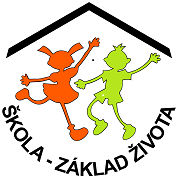     příspěvková organizace     Vašatova 1438, Kladno 272 01    tel. 312 247 200     www.zskladnovasatova.cz     e-mail: ms@zskladnovasatova.cz			                                             IČO 712 94 465 
   DO YOU SPEAK ENGLISH  PARLEZ-VOUS FRANAIS  SPRECHEN  SiE DEUTSCH      DO YOU SPEAK ENGLISH    PARLEZ-VOUS FRANAIS    SPRECHEN SIE DEUTSCH         DO YOU SPEAK ENGLISH    Žádost o přijetí dítěte k předškolnímu vzděláváníPodle ustanovení §34 zákona č. 561/2014 Sb. o předškolním, základním, středním a vyšším odborném a jiném vzdělávání (školský zákon), ve znění pozdějších předpisůŽádám o přijetí mého dítěteJméno a příjmení:………………………………………………………………………………………………………………….Datum narození. ………………………………Trvalé bydliště…………………………………………………………………………………………………………………………k předškolnímu vzdělávání v Základní škole a Mateřské škole Kladno, Vašatova 1438, příspěvková organizace, detašované pracoviště Plzeňská 3129, Kladno od školního roku 2021/2022 k pravidelné docházce do MŠ v celodenním provozu až do zahájení plnění povinné školní docházky.Žadatel (zákonný zástupce dítěte)jméno a příjmení:……………………………………………………………………………………………………………………trvalé bydliště:…………………………………………..................................................................................telefon:……………………………………………………………………………………………………………………………………Dítě je řádně očkováno: ano    neV případě, že dítě vyžaduje zvláštní péči, uveďte tuto skutečnost: ………………………………………………………………………………………………………………………………………………V Kladně dne:………………..2021Zákonný zástupce:……………………………………………….Případná sdělení rodičů pro správní řízení / rodinné poměry, sourozenec v MŠ, návrat matky do zaměstnání, studium/………………………………………………………………………….Zároveň přihlašuji dítě ke stravování ve školní jídelněBeru na vědomí, že v případě nepravdivých údajů lze kdykoliv zrušit rozhodnutí o přijetí dítěte dle vyhlášky 35/1992 o mateřských školách.Souhlas s poskytnutím osobních údajů dítěte zřizovateli školy:Souhlasím se zpracováním poskytnutých osobních údajů nutných pro potřeby zápisů Statutárním městem Kladnem v rozsahu:     jméno, příjmení dítěte        ………………………………………………………………………	     adresa trvalého pobytu       ………………………………………………………………………	     datum narození                    ……………………………………………………………………….Poskytnuté osobní údaje správce zpracovává v souladu s Nařízením Evropského parlamentu a Rady (EU) 2016/679 o ochraně fyzických osob v souvislosti se zpracováním osobních údajů a o volném pohybu těchto údajů (GDPR). V rámci správního řízení jsou osobní údaje dítěte poskytnuty zřizovateli příspěvkové organizace za účelem zpracování zápisů do mateřské školy v rozsahu jméno, příjmení, datum narození, místo trvalého pobytu dítěte. Zřizovatel příspěvkové organizace osobní údaje dítěte zpracovává do doby zahájení předškolní docházky.     V Kladně dne:                                  podpis zákonného zástupce dítěte:Rozhodnutí předáno dne: …………………….                Č.j. : ………………………………..Podpis, razítko MŠ:                                